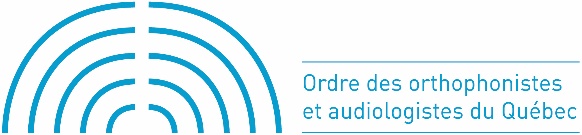 FORMULAIRE DE DEMANDE DE RÉINSCRIPTIONAU TABLEAU DES MEMBRES DEL’ORDRE DES ORTHOPHONISTES ET AUDIOLOGISTES DU QUÉBECDate de réinscription désirée :   __________________________IDENTIFICATION 	No de permis de l’OOAQ	Nom		 Prénom 	Sexe :	masculin	 	féminin	Date de naissance 	année 	mois 	jourPRATIQUE	orthophonie		audiologie		LANGUESSi autre langue, précisez :		COORDONNÉESAdresse de résidence	no	rue,  boul., avenue (précisez)	app.	ville	province	code postalNo de téléphone   			No de cellulaire	_______________________Adresse électronique  	EMPLOYEURSDernier employeur	public  (    )   privé  (    )	De _________ À _________	raison sociale	poste occupé	no	rue,  boul., avenue (précisez)	bureau	ville	province	code postalNo de téléphone   		Adresse électronique  	Employeur antérieur	public  (    )   privé  (    )	De _________ À _________	raison sociale	poste occupé	no	rue,  boul., avenue (précisez)	bureau	ville	province	code postalNo de téléphone   		Adresse électronique  	DOMICILE PROFESSIONNELConformément à l’article 60 du Code des professions, vous devez obligatoirement élire un domicile professionnel. Il s’agit du lieu où vous travaillez principalement. Si vous ne travaillez pas, vous inscrivez le lieu de votre résidence. Le domicile ainsi élu constitue le domicile professionnel.                   domicile professionnel                     résidence  Veuillez noter que, pour tout changement de domicile professionnel, vous devez aviser le Secrétaire de l’Ordre par écrit dans les 30 jours. Ce dernier est responsable du tableau des membres. DÉCLARATION OBLIGATOIRE : DÉCISION OU POURSUITEAvez-vous déjà fait l’objet d’une décision d’un tribunal canadien vous déclarant coupable d’une infraction criminelle ou d’une décision d’un tribunal étranger vous déclarant coupable d’une infraction qui, si elle avait été commise au Canada, aurait pu faire l'objet d'une poursuite criminelle ?  Oui      Non 	Si oui, veuillez nous faire parvenir une copie certifiée de cette décision judiciaire. 	Si vous avez obtenu le pardon, veuillez répondre non.Avez-vous fait l’objet d'une décision rendue au Québec vous déclarant coupable d'une infraction visée à l'article 188 du Code des professions ou d'une infraction à une disposition d'une loi du Québec ou d'une loi fédérale identifiée au Code de déontologie de l’OOAQ à cette fin ?  Oui    Non 	Si oui, veuillez nous faire parvenir une copie certifiée de cette décision.      Avez-vous fait l'objet d'une décision rendue hors Québec vous déclarant coupable d'une infraction qui, si elle avait été commise au Québec, aurait pu faire l'objet d'une poursuite pénale en vertu de l'article 188 ou d'une poursuite pénale en vertu d'une disposition d'une loi du Québec ou d'une loi fédérale identifiée au Code de déontologie de l’OOAQ à cette  fin ?   Oui          Non      	Si oui, veuillez nous faire parvenir une copie certifiée de cette décision.Avez-vous déjà fait l’objet d’une décision disciplinaire rendue au Québec par le conseil de discipline d’un autre ordre ou par le Tribunal des professions en appel d’une décision de ce conseil et vous imposant la révocation d’un permis ou la radiation du tableau, y compris la radiation provisoire, ou une suspension du droit d’exercer les activités professionnelles ?  		Oui      Non 	Si oui, veuillez nous faire parvenir une copie certifiée de cette décision disciplinaire.Avez-vous fait l'objet l’objet d’une décision disciplinaire rendue hors Québec qui, si elle avait été rendue au Québec, aurait eu l'effet d'une sanction imposant la révocation d’un permis ou la radiation du tableau, y compris la radiation provisoire, une limitation, y compris une limitation provisoire, ou une suspension du droit d’exercer les activités professionnelles ?  Oui      Non 	Si oui, veuillez nous faire parvenir une copie certifiée de cette décision disciplinaire.   Faites-vous l’objet d’une poursuite pour une infraction punissable de cinq ans d’emprisonnement ou plus?	Oui    Non NOTE IMPORTANTE : Advenant que l’une de ces éventualités se produise en cours d’année, vous êtes tenu, dans les 10 jours à compter du jour où vous en êtes vous-même informé, d’en aviser le secrétaire de l’Ordre.PRÉFÉRENCES DE COMMUNICATIONCOMMUNICATIONS ET PROTECTION DES RENSEIGNEMENTS PERSONNELSEn matière de protection des renseignements personnels, l’Ordre est assujetti aux dispositions du Code des professions (L.R.Q., c. C-26), du Code civil du Québec, de  sur l'accès aux documents des organismes publics et sur la protection des renseignements personnels (L.R.Q., c. A-2.1) et de  sur la protection des renseignements personnels dans le secteur privé (L.R.Q., c. P-39.1). De façon générale, les renseignements qui vous concernent et qui sont inscrits au tableau ont un caractère public et peuvent donc être communiqués à des tiers, sans autorisation de votre part, dans le cadre des activités de l’Ordre en matière de contrôle de l’exercice de la profession. D’autre part, dans les autres cas (activités philanthropiques et sociales, etc.), vous pouvez refuser que l’Ordre communique ces renseignements.Je consens à recevoir les communications de l’OOAQ pouvant inclure des offres d’emploi, des activités de formation continue dispensées par des organismes externes ou des annonces de ses partenaires.Oui  Non Je consens à recevoir de l’information des partenaires d’affaires de l’OOAQ à des fins de statistiques, de suivis ou de sollicitation pour proposer des biens et services offerts aux membres.     Oui  Non Veuillez indiquer si vous désirez que votre nom apparaisse sur la liste d'envoi dans les cas particuliers suivants :Publication d'un annuaire des membres dans le répertoire des documents sur le portail MAIA. Veuillez prendre note que seuls les membres de l’OOAQ ont accès à cette information.Oui  Non Universités québécoises qui dispensent les formations en orthophonie et en audiologie aux fins d'assignation de lieux de stage et de communication d’événements universitaires.Oui  Non Je comprends qu’une fausse déclaration entraîne le rejet de ma demande et qu’une demande acceptée sous de fausses déclarations devient nulle.En foi de quoi, j’ai signé à   _________________________Date :                   Je demande la réinscription au tableau de l’Ordre des orthophonistes et audiologistes du   Québec et j’atteste que les renseignements fournis sont exacts.Nom du membre : ______________________________ ORDRES ET ASSOCIATIONS PROFESSIONNELSPermis d’exercice en orthophonie ou en (obtenu à l’extérieur du Québec) aucun		Canada ­ province(s) :	États-Unis ­ État(s) : 		étranger ­ pays : 	Autre ordre professionnel ou association professionnelle(au Québec ou hors Québec)non		oui		si oui, précisez : 		numéro de membre :			valide du :		 au : 	MaternelleParléeDe pratiquefrançais   	français	français   	anglais    	anglais    	anglais    	autre        	autre        	autre        	